Открытый классный час ко дню пожарной охраны29 апреля в целях сохранения жизни и здоровья обучающихся был проведен открытый классный час ко дню пожарной охраны. Студентам рассказали правила поведения при пожаре, также рассказали как правильно пользоваться огнетушительными средствами и электроприборами. В конце классного часа был показан тематический фильм. Классный час посетили группы 17.02, 145Т, 147Б, 149Бк, 158Тв, 159Твк.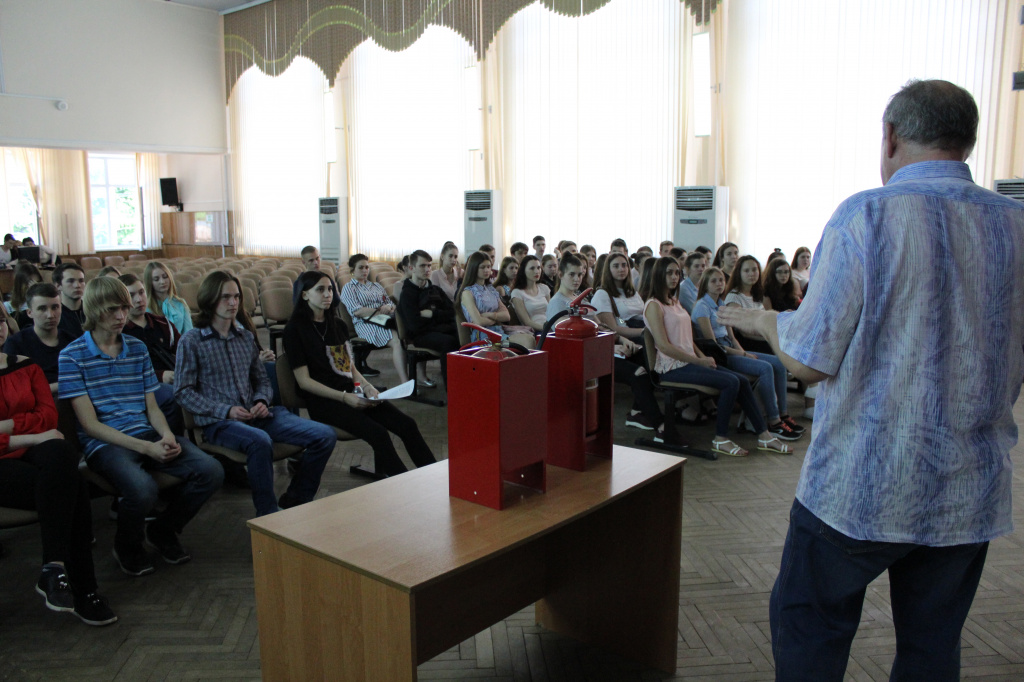 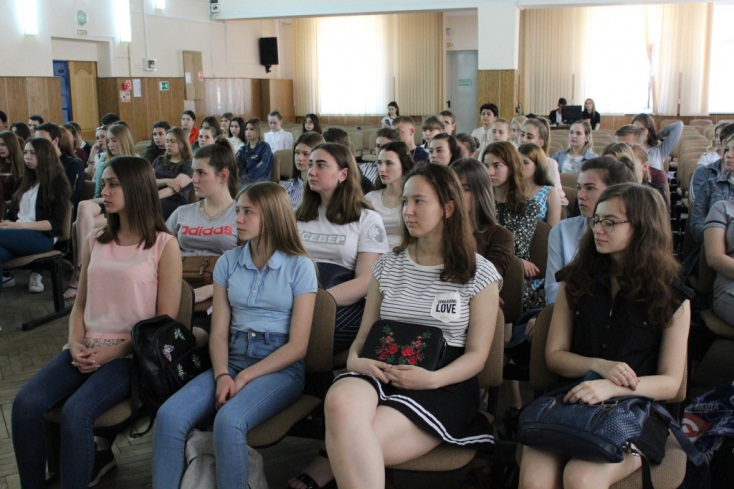 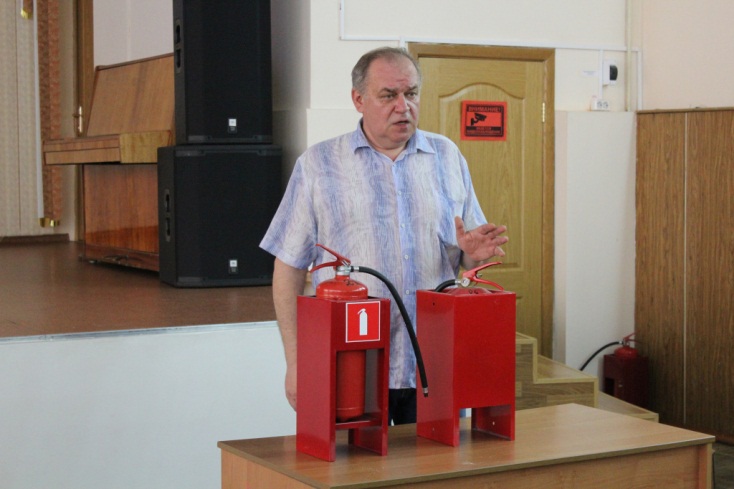 